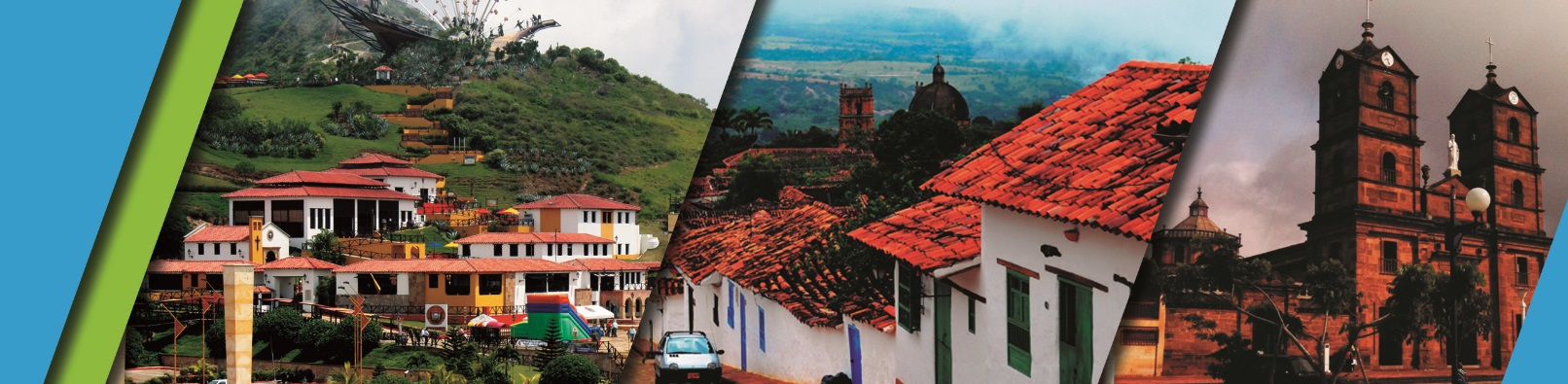 Universal de Turismo y La Ciudad Bonita le invitan a conocer Bucaramanga y Santander con el mejor plan:EL PLAN INCLUYE:Alojamiento 2 noches San GilImpuestos y Seguro HoteleroAsistencia médicaTraslado Aeropuerto – Hotel – Aeropuerto Desayunos AlmuerzosCenasTour Cruzando el Chicamocha (salida regular)Tour San Gil – Barichara - Curiti (salida regular)NO INCLUYEGastos no especificados en el programaITINERARIO1 DíaTour Cruzando en Chicamocha (Salida: 7:30 am Lobby del Hotel, Visita al Mercado campesino en la Mesa de los Santos, Refrigerio, Entrada al Parque Nacional del Chicamocha por la Estación “Plazuela”, recorrido total en teleférico 6.3 km donde podrá observar el maravilloso cañón, Recorrido total por las instalaciones del parque)Traslado hacia San Gil en transporte intermunicipal.CenaAlojamiento en SanGil2 DíaDesayuno en el HotelSalida 8:30 amRecorrido Turístico por SOCORRO Recorrido Turístico  por PINCHOTE tierra de Antonia Santos  AlmuerzoRecorrido Turístico por VALLE DE SAN JOSÉDegustación de los “CHORIZO DOÑA EUSTAQUIA”CenaAlojamiento en San Gil Día 3Desayuno en el Hotel.Visita y recorrido por CURITIVisita e ingreso al PARQUE NATURAL EL GALLINERALTraslado a BARICHARAAlmuerzo en BARICHARAVisitas y recorridos turísticos por BARICHARA y sus iglesiasRegreso a BucaramangaFin de nuestros servicios.RECOMENDACIONES DURANTE EL TOURPara que disfrute su experiencia al máximo en este tour, le compartimos las siguientes recomendaciones:Llevar bloqueador solarLlevar gorra o sombreroLlevar ropa fresca y zapatos cómodosLlevar traje de baño para ingresar al AcuaparqueLlevar un juego de ropa extra para después de hacer Torrentismo (Costo adicional)Licencia de conducción para ingresar a los buggies (Costo adicional)Cámara fotográficaLlevar hidrataciónPara contribuir con la conservación del medio ambiente, recomendamos depositar los desechos en una caneca de basura.HOTELES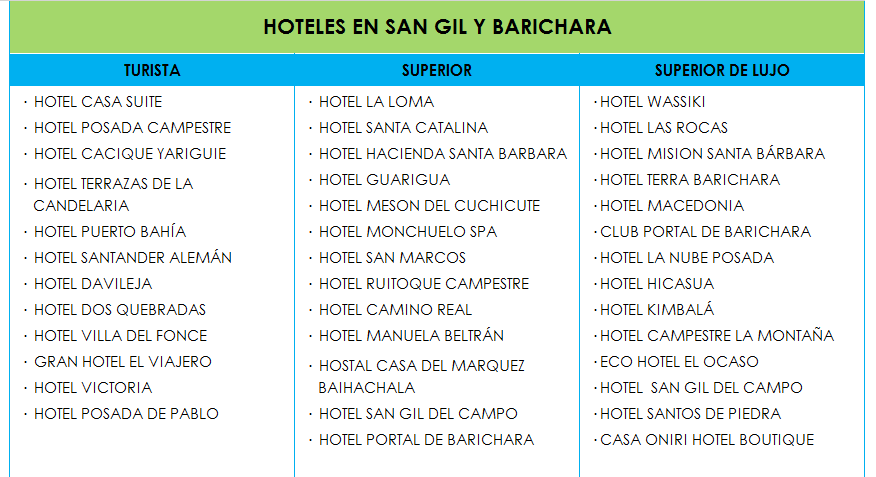 TARIFA POR PERSONAAcomodación Doble:$700.000 pesosHotel tipo Turista$700.000 pesosHotel tipo Turista$700.000 pesosHotel tipo Turista$980.000 pesoshotel Alejandria Barichara